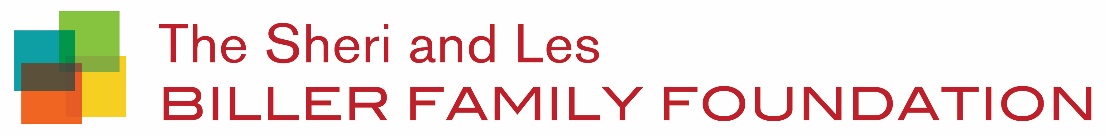 Director Supportive Care InitiativesAbout Us:The Sheri and Les Biller Family Foundation is dedicated to ensuring that everyone has access to systems and solutions that enhance economic opportunities, provide supportive care for life-threatening illnesses, and harness the transformative power of the arts.We practice active philanthropy by collaborating with grantees, nonprofits, and philanthropic partners. Our approach involves fostering open dialogues, developing innovative models, and replicating successful solutions. We prioritize supporting visionary leaders with bold ideas and exploring innovative approaches that, if proven successful locally, can be scaled nationally.Our primary focus is on three key areas:Economic Opportunity: equitable access to economic opportunities, emphasizing workforce development programs and career technical education.Supportive Cancer Care for Life-Threatening Diseases: the psychosocial, clinical, and spiritual needs of patients and their loved ones confronting cancer Social Impact Theatre: to ignite dialogue, unite diverse perspectives on challenging subjects, and offer a lens through which to contemplate critical issues in contemporary society. About Our Supportive Care Everywhere initiative:Clinical studies consistently affirm that individuals with cancer experience improved outcomes through comprehensive supportive cancer care, which addresses their clinical, physical, emotional, and social needs. Timely access to equitable supportive care results in reduced inpatient stays, hospital readmissions, and ICU stays, enhancing patients' quality of life and extending their overall lifespan. Furthermore, it proves to be a more cost-effective solution for both patients and healthcare providers. Despite the well-documented benefits, integrated supportive care programs remain limited at cancer centers and hospitals nationwide for those confronting life-threatening illnesses.Our Foundation is advocating for the establishment of supportive care as the national standard practice for cancer care, starting from the initial intake, regardless of where a patient receives care. We are investing in non-profit partners through grants and partnership, and we are supporting a new national coalition expected to launch this Fall.  You can read more about our work related to supportive care at Supportive Cancer Care - Biller Family Foundation.To drive this initiative, we are seeking a dedicated Director to collaborate with our CEO and a team of leaders and consultants on a national scale.Job Summary:We are seeking an experienced healthcare professional to lead our Together for Supportive Cancer Care initiative.  Reporting directly to the CEO, this role is responsible for overall management of the program including support of a national cross-sector coalition, liaising with leaders in the field and grantee partners, supervising members of the team and working with consultants, oversee implementation and revenue and expenses, representing the foundation at national conferences and supporting policy making. Core Responsibilities: Provide strategic and managerial leadership for successful implementation of project activities focusing on cancer care and initiatives.Engage regularly and often with partners, stakeholders, funders and consultants. Collect and review data and research that demonstrates the benefits of supportive care. Attend and speak at national conferences. Create a network of experts in a range of sectors (business, insurance, health, policy) to advance the work and advise the foundation as needed.Facilitate large and small group meetings.Lead project administration including reporting, budget development and monitoring, grant-making, and planning to ensure the initiative produces the specified results within the timeline and budget parameters.Supervise and develop program staff; manage performance in relation to project outcomes and goals. Serve as the primary initiative contact person and liaison, ensuring we are represented in national and local conversations with partners and relevant conferences and convenings.Collaborate with the Foundation communications team to build internal and external communications regarding supportive care.Qualifications:10+ years working in the field of supportive cancer care, serious illness and/or health equity.7+ years’ experience in medical affairs within the cancer care industry.7+ years’ experience in a leadership role within the healthcare or cancer care industry.Demonstrated experience providing, researching or advocating for supportive cancer careExperience working with health systems, policy makers and businesses.Experience managing and implementing projects, grants, or community initiatives.Experience in managing or supervising a team.Excellent communication skills to effectively communicate with various partners, staff, vendors, and executives. Strong organizational skills and methodical in conducting work, i.e., prioritizing, multitasking, and planning.Ability to foster a cooperative and team-oriented work environment.Strong project management skillsValid driver’s licenseAbility to travel.  This role will be expected to travel up to 25% of the time.Location:We are based in Seattle, WA.  While we are open to a remote hire, we may prioritize candidates who are proximate to Seattle.  Additional travel will be required quarterly for out of state team members. Compensation & Benefits: Consistent with applicable pay transparency laws, the employer provides a range of minimum compensation for roles that may be hired in the relevant location.  Factors that may be used to determine your actual salary may include a wide array of things including: your specific skills and experience, geographic location, or other relevant factors.The annual salary range is between $185,000-$225,000. Our benefit package includes medical, dental and vision, five (5) weeks of paid time off annually, retirement plan matched by up to 3% of annual compensation.Equal Employment Opportunity (EEO) employerThe Sheri and Les Biller Family Foundation is an Equal Employment Opportunity (EEO) employer, values diversity, and prioritizes building an inclusive culture. We are committed to building a team that represents a variety of backgrounds, perspectives, and skills. Contact/ApplyInterested candidates may send a resume and cover letter to melissaw@swifthrsolutions.com. Priority deadline for consideration: July 10, 2024